МИНИСТЕРСТВО КУРОРТОВ, ТУРИЗМА И ОЛИМПИЙСКОГО НАСЛЕДИЯКРАСНОДАРСКОГО КРАЯПРИКАЗот 26 июля 2023 г. N 214О ВНЕСЕНИИ ИЗМЕНЕНИЙВ ПРИКАЗ МИНИСТЕРСТВА КУРОРТОВ, ТУРИЗМА И ОЛИМПИЙСКОГОНАСЛЕДИЯ КРАСНОДАРСКОГО КРАЯ ОТ 15 АВГУСТА 2022 Г. N 196"ОБ УТВЕРЖДЕНИИ ФОРМЫ ПРОВЕРОЧНОГО ЛИСТА (СПИСОК КОНТРОЛЬНЫХВОПРОСОВ, ОТВЕТЫ НА КОТОРЫЕ СВИДЕТЕЛЬСТВУЮТ О СОБЛЮДЕНИИ ИЛИНЕСОБЛЮДЕНИИ ОБЯЗАТЕЛЬНЫХ ТРЕБОВАНИЙ), ИСПОЛЬЗУЕМОГОДОЛЖНОСТНЫМИ ЛИЦАМИ ПРИ ОСУЩЕСТВЛЕНИИ РЕГИОНАЛЬНОГОГОСУДАРСТВЕННОГО КОНТРОЛЯ (НАДЗОРА) ЗА ПЛАТЕЛЬЩИКАМИКУРОРТНОГО СБОРА И ОПЕРАТОРАМИ КУРОРТНОГО СБОРАНА ТЕРРИТОРИИ КРАСНОДАРСКОГО КРАЯ"В соответствии с частью 1 статьи 53 Федерального закона от 31 июля 2020 г. N 248-ФЗ "О государственном контроле (надзоре) и муниципальном контроле в Российской Федерации", пунктом 3 Требований к разработке, содержанию, общественному обсуждению проектов форм проверочных листов, утверждению, применению, актуализации форм проверочных листов, а также случаи обязательного применения проверочных листов, утвержденных постановлением Правительства Российской Федерации от 27 октября 2021 г. N 1844, приказываю:1. Внести в приказ министерства курортов, туризма и олимпийского наследия Краснодарского края от 15 августа 2022 г. N 196 "Об утверждении формы проверочного листа (список контрольных вопросов, ответы на которые свидетельствуют о соблюдении или несоблюдении обязательных требований), используемого должностными лицами при осуществлении регионального государственного контроля (надзора) за плательщиками курортного сбора и операторами курортного сбора на территории Краснодарского края" следующие изменения:в таблице пункта 10 приложения по тексту:слова "краевой бюджет" заменить словами "бюджет Краснодарского края";слова "в Республике Крым, Алтайском крае, Краснодарском крае и Ставропольском крае" исключить.2. Отделу информационного сопровождения министерства курортов, туризма и олимпийского наследия Краснодарского края (Глебова С.В.) обеспечить:1) направление настоящего приказа для размещения (опубликования) на сайте в информационно-телекоммуникационной сети "Интернет" http://admkrai.krasnodar.ru;2) размещение (опубликование) настоящего приказа на официальном сайте министерства курортов, туризма и олимпийского наследия Краснодарского края в информационно-телекоммуникационной сети "Интернет".3. Отделу сопровождения неналоговых платежей министерства курортов, туризма и олимпийского наследия Краснодарского края (Фридрих Ю.Н.) обеспечить направление копии настоящего приказа в органы местного самоуправления муниципальных образований Краснодарского края, территории которых включены в территорию эксперимента.4. Управлению правового и кадрового сопровождения министерства курортов, туризма и олимпийского наследия Краснодарского края (Шендриков Е.В.) в 7-дневный срок после дня первого официального опубликования настоящего приказа направить его копию в Управление Министерства юстиции Российской Федерации по Краснодарскому краю.5. Приказ вступает в силу на следующий день после его официального опубликования.Временно исполняющий обязанности министраМ.В.ЗАРИЦКИЙ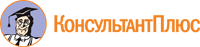 